                             Опросный лист               для заказа  киосковых  подстанций  типа КТПК                             Опросный лист               для заказа  киосковых  подстанций  типа КТПК                             Опросный лист               для заказа  киосковых  подстанций  типа КТПК                             Опросный лист               для заказа  киосковых  подстанций  типа КТПК                             Опросный лист               для заказа  киосковых  подстанций  типа КТПК                             Опросный лист               для заказа  киосковых  подстанций  типа КТПК                             Опросный лист               для заказа  киосковых  подстанций  типа КТПКЗаказчикЗаказчикЗаказчикЗаказчикЗаказчикЗаказчикЗаказчикКонтактное лицо, телефонКонтактное лицо, телефонКонтактное лицо, телефонКонтактное лицо, телефонКонтактное лицо, телефонКонтактное лицо, телефонКонтактное лицо, телефон                                                           _КТПК-______________                                                           _КТПК-______________                                                           _КТПК-______________                                                           _КТПК-______________                                                           _КТПК-______________                                                           _КТПК-______________                                                           _КТПК-______________ Ответы заказчика Ответы заказчика Ответы заказчика1Конструкция ТПКонструкция ТПТупиковая         Проходная           Тупиковая         Проходная           Тупиковая         Проходная           Тупиковая         Проходная           2Мощность КТПК, кВАМощность КТПК, кВА3Климатическое исполнениеКлиматическое исполнение       У1                      УХЛ1                       У1                      УХЛ1                       У1                      УХЛ1                       У1                      УХЛ1                                                                                    Трансформатор                                                                    Трансформатор                                                                    Трансформатор                                                                    Трансформатор                                                                    Трансформатор                                                                    Трансформатор4Количество силовых трансформаторовКоличество силовых трансформаторов5Комплектация силовым трансформаторомКомплектация силовым трансформатором       Да                        Нет       Да                        Нет       Да                        Нет       Да                        Нет6Тип силового трансформатора Тип силового трансформатора       ТМГ               ТМГСУ                       ТМГ               ТМГСУ                       ТМГ               ТМГСУ                       ТМГ               ТМГСУ                 7Мощность силового трансформатора,  кВАМощность силового трансформатора,  кВА8Схема и группа соединения обмоток силового трансформатораСхема и группа соединения обмоток силового трансформатора     Δ/Yн-11            Y/Yн-0       Y/Zн-11                 Δ/Yн-11            Y/Yн-0       Y/Zн-11                 Δ/Yн-11            Y/Yн-0       Y/Zн-11                 Δ/Yн-11            Y/Yн-0       Y/Zн-11                                                                               УВН 6(10)кВ                                                                   УВН 6(10)кВ                                                                   УВН 6(10)кВ                                                                   УВН 6(10)кВ                                                                   УВН 6(10)кВ                                                                   УВН 6(10)кВ9Номинальное напряжение на стороне ВН, кВНоминальное напряжение на стороне ВН, кВ        6                          10        6                          10        6                          10        6                          1010Ввод на стороне ВНВвод на стороне ВНВоздушный (в), Кабельный (к)Воздушный (в), Кабельный (к)Воздушный (в), Кабельный (к)Воздушный (в), Кабельный (к)11Наличие коридора обслуживанияНаличие коридора обслуживания       Да                        Нет                   Да                        Нет                   Да                        Нет                   Да                        Нет            12Тип коммутационного аппарата  ВводаТип коммутационного аппарата  Ввода ВНА,  РВЗ,    ВВ(вакуумный)     ВНА,  РВЗ,    ВВ(вакуумный)     ВНА,  РВЗ,    ВВ(вакуумный)     ВНА,  РВЗ,    ВВ(вакуумный)    13СекционированиеСекционирование       Да                        Нет       Да                        Нет       Да                        Нет       Да                        Нет14Тип коммутац.. аппаратов отходящих линийТип коммутац.. аппаратов отходящих линий       ВНА                    РВЗ                             ВНА                    РВЗ                             ВНА                    РВЗ                             ВНА                    РВЗ                      15Ток предохранителей на вводе ВН силового трансформатора, АТок предохранителей на вводе ВН силового трансформатора, А5, 10, 16, 20, 31.5, 40, 50, 80, 100, 1605, 10, 16, 20, 31.5, 40, 50, 80, 100, 1605, 10, 16, 20, 31.5, 40, 50, 80, 100, 1605, 10, 16, 20, 31.5, 40, 50, 80, 100, 16016Общее количество камер в УВНОбщее количество камер в УВН             2, 6, 8 или иное             2, 6, 8 или иное             2, 6, 8 или иное             2, 6, 8 или иное17Наличие ОПН-6(10)кВНаличие ОПН-6(10)кВ         Да                        Нет         Да                        Нет         Да                        Нет         Да                        Нет                                                                       РУНН                                                                        РУНН                                                                        РУНН                                                                        РУНН                                                                        РУНН                                                                        РУНН 18Номинальное напряжение на стороне ВН, кВНоминальное напряжение на стороне ВН, кВ         0.4                        0.69                        0.4                        0.69                        0.4                        0.69                        0.4                        0.69               19Вывод на стороне ННВывод на стороне ННВоздушный (в)  Кабельный (к)          комбинированный (вк)Воздушный (в)  Кабельный (к)          комбинированный (вк)Воздушный (в)  Кабельный (к)          комбинированный (вк)Воздушный (в)  Кабельный (к)          комбинированный (вк)20Наличие коридора обслуживанияНаличие коридора обслуживания         Да                        Нет         Да                        Нет         Да                        Нет         Да                        Нет21Тип и номинальный ток  вводного аппарата Тип и номинальный ток  вводного аппарата         ВА                         РЕ        ВА                         РЕ        ВА                         РЕ        ВА                         РЕ22Исполнение вводного ком.  аппаратаИсполнение вводного ком.  аппаратастационарный     выкатной              стационарный     выкатной              стационарный     выкатной              стационарный     выкатной              23Трансформаторы тока на вводе НН  (ток, класс точности) Трансформаторы тока на вводе НН  (ток, класс точности)      0.5   0.5S         0.2   0.2S     0.5   0.5S         0.2   0.2S     0.5   0.5S         0.2   0.2S     0.5   0.5S         0.2   0.2S _____/5,  _____/5,  _____/5, 24Прибор учета электроэнергии на вводе НН Прибор учета электроэнергии на вводе НН   Да(указать  марку)        Нет  Да(указать  марку)        Нет  Да(указать  марку)        Нет  Да(указать  марку)        Нет25Приборы контроля тока и напряжения на вводе НН силового трансформатораПриборы контроля тока и напряжения на вводе НН силового трансформатораАмперметр (А), вольтметр(V)Амперметр (А), вольтметр(V)Амперметр (А), вольтметр(V)Амперметр (А), вольтметр(V)26Секционирование на стороне  ННСекционирование на стороне  НН         Да                        Нет         Да                        Нет         Да                        Нет         Да                        Нет27Наличие АВР на стороне НННаличие АВР на стороне НН         Да                        Нет         Да                        Нет         Да                        Нет         Да                        Нет28Тип и номинальный ток секционного ком.  аппарата, Тип и номинальный ток секционного ком.  аппарата,          ВА                        РЕ         ВА                        РЕ         ВА                        РЕ         ВА                        РЕ29Тип ком. аппаратов на отходящих линияхТип ком. аппаратов на отходящих линиях          ВА                    РПС           ВА                    РПС           ВА                    РПС           ВА                    РПС 1секция    1    2    3    4   5   6   7   8Номинальный ток ,АТрансформатор тока , АСчетчик (тип___________________)2 секция   1    2    3   4    5     6    7   8Номинальный ток ,АТрансформатор токаСчетчик (тип___________________)30Наличие ОПН-0,38Наличие ОПН-0,38       Да                         Нет       Да                         Нет       Да                         Нет       Да                         Нет31Фидер уличного освещения (на фотореле)Фидер уличного освещения (на фотореле)Да (16,25,32А)           НетДа (16,25,32А)           НетДа (16,25,32А)           НетДа (16,25,32А)           Нет32Дополнительные требованияДополнительные требования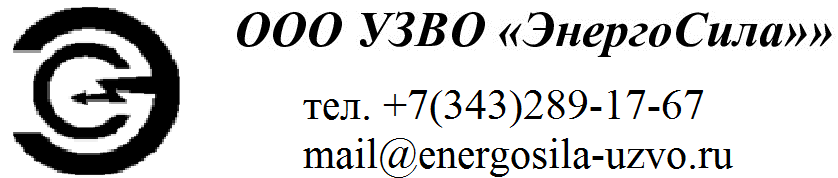 